Publicado en   el 16/05/2014 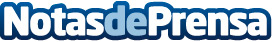 Cataluña se postula en el Open de España como candidatura Ryder ALREDEDOR DEL GREEN Bienvenida y noticia RyderDatos de contacto:Nota de prensa publicada en: https://www.notasdeprensa.es/cataluna-se-postula-en-el-open-de-espana-como Categorias: Golf http://www.notasdeprensa.es